Application for Bursary SupportSchool year in which Bursary is to apply:This form should be completed if you wish to apply for a bursary. Subject to academic entrance criteria a number of bursaries areavailable on the basis of financial need and it is important that you complete all relevant sections of this form to prevent the needfor us to contact you for further details. All bursaries are for the subsequent academic year and, should you wish to continue toapply for a bursary, you will be required to resubmit an application form for each subsequent year. Should you have any querieswith regards to the completion of this form, please contact the Chief Operating Officer, Robert Garnish, in the first instance(Glenalmond College, Perth, PH1 3RY. Tel: 01738 842175. Email: coo@glenalmondcollege.co.uk).This form, and all the details that you supply, will be kept entirely confidential, and will be used only for the purposes of reaching adecision regarding a bursary award. Forms may be submitted in hard copy or by email (so long as they are signed and thenphotographed/scanned) and should be returned to the Finance Office by the 1st of February in the calendar year of entry.PERSONAL DETAILSACHILDiFull Name(s)iiDate of Birthiii SexMaleDayFemaleiv Current SchoolvClassvi Day/BoardingBoardingvii Date of Entry to Glenalmondviii AddressDEPENDENT CHILDRENChild 1Child 2Child 3Child 4iForenameiiDate of Birthiii Sexiv School or CollegeAnnual School or otherveducational feesScholarships, bursaries orother allowances given by thevi school or collegeAssistance from any othervii sourcesAnnual income of childviii any)(if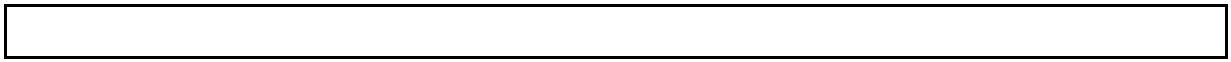 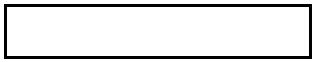 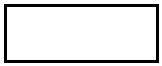 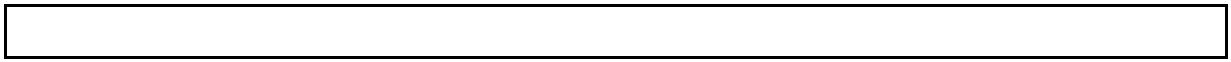 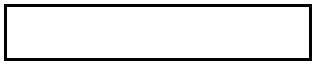 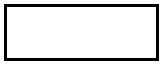 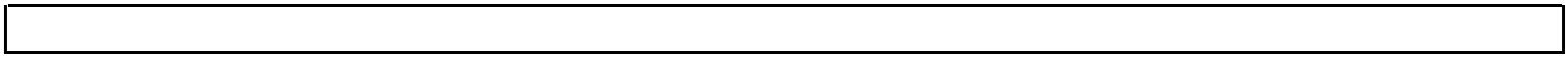 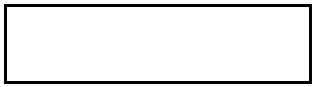 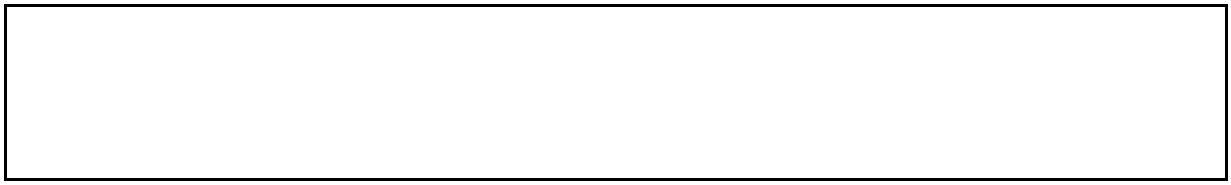 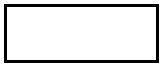 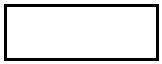 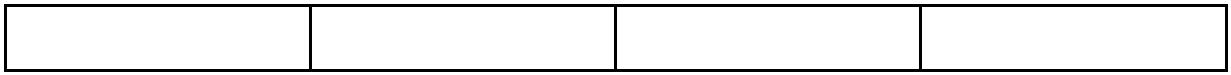 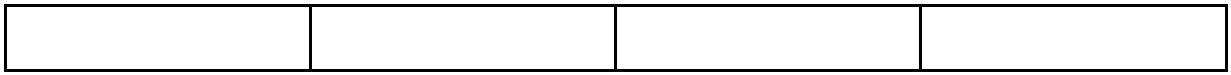 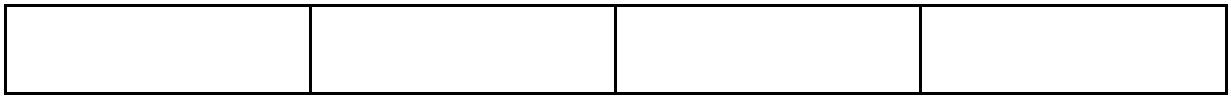 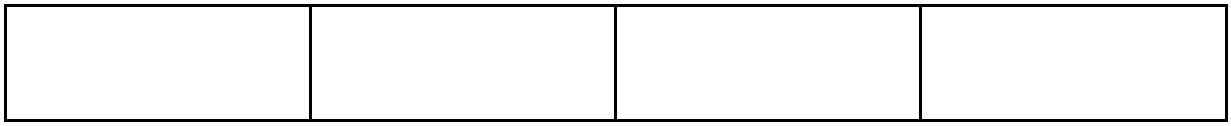 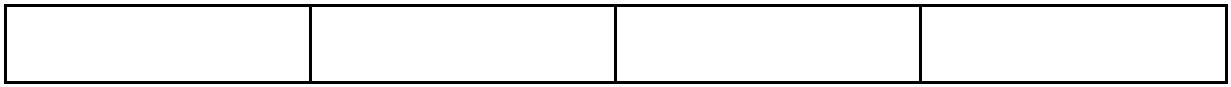 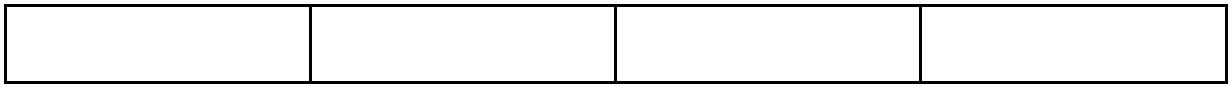 A contdFurther details in respect of (v) and (vii)OTHER DEPENDENTS (Please give details of any other dependents)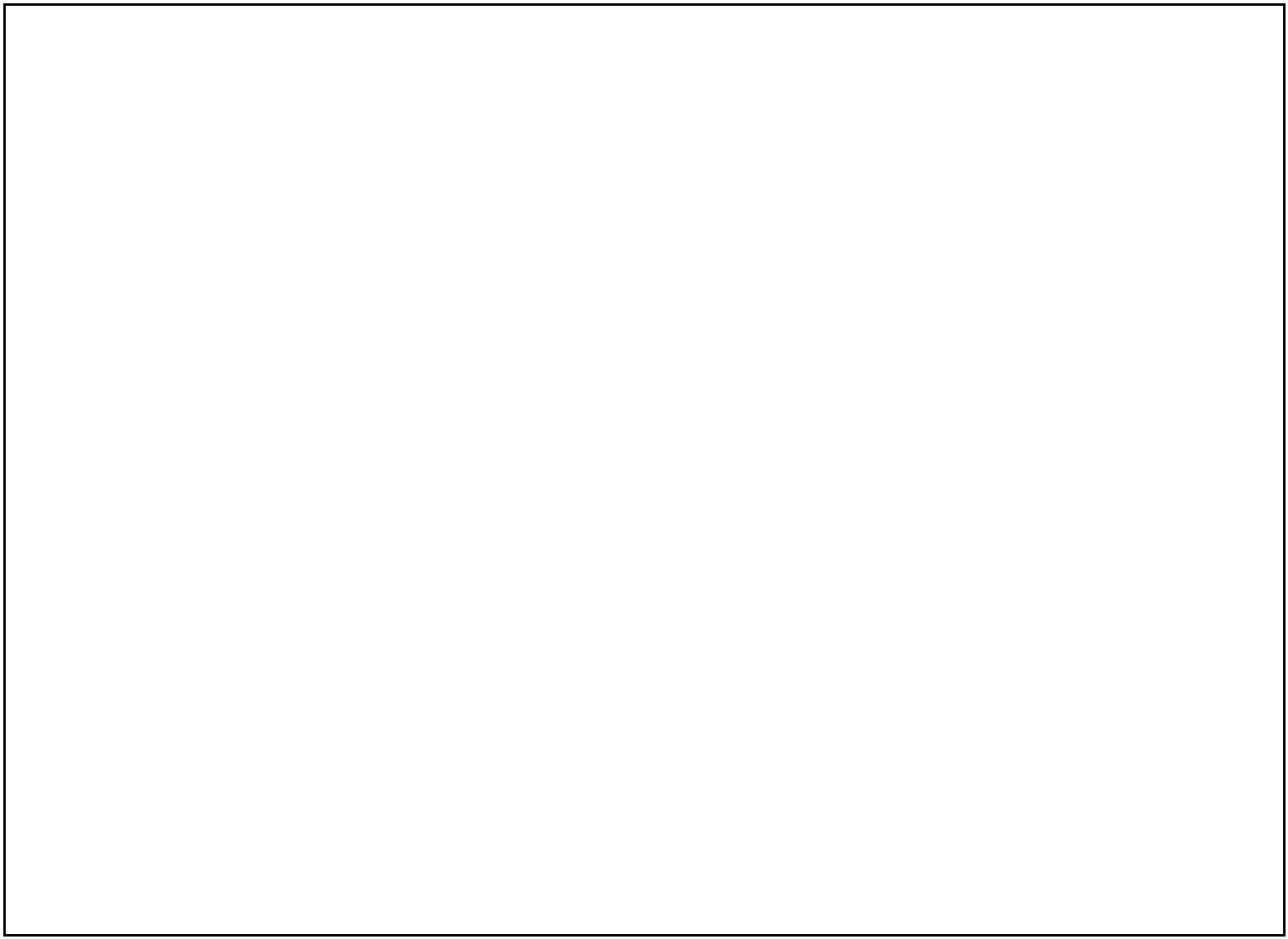 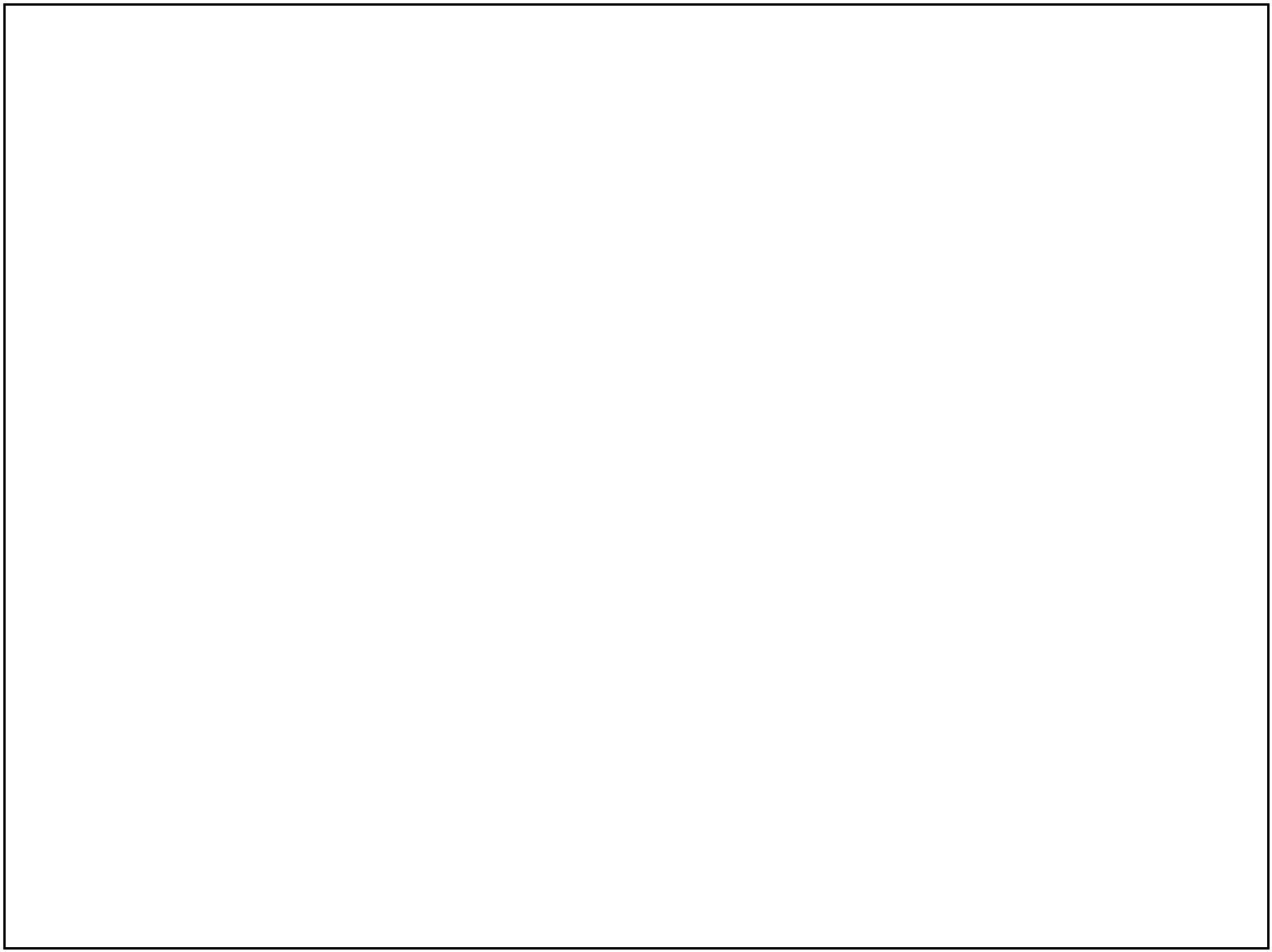 PARENTS/GUARDIANS LIVING WITH THE CHILD - FIRST PARENTB1iTitleiiFull NameiiiivvHome TelephoneOffice TelephoneEmailviviiviiiOccupationNationalityName of EmployerB 2 PARENTS/GUARDIANS LIVING WITH THE CHILD - SECOND PARENTiTitleiiFull NameiiiivvHome TelephoneOffice TelephoneEmailviviiviiiOccupationNationalityName of EmployerixAny other contributing adults in the household (number of adults and level of contribution)CADDRESS FOR CORRESPONDENCEName(s) and title(s)Address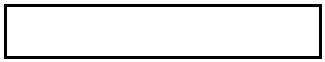 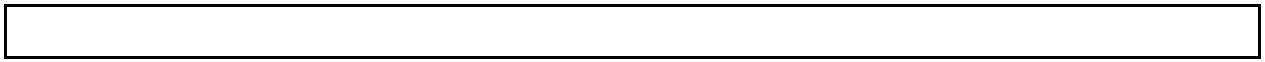 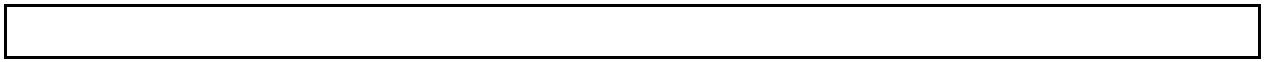 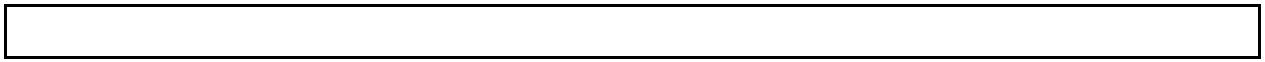 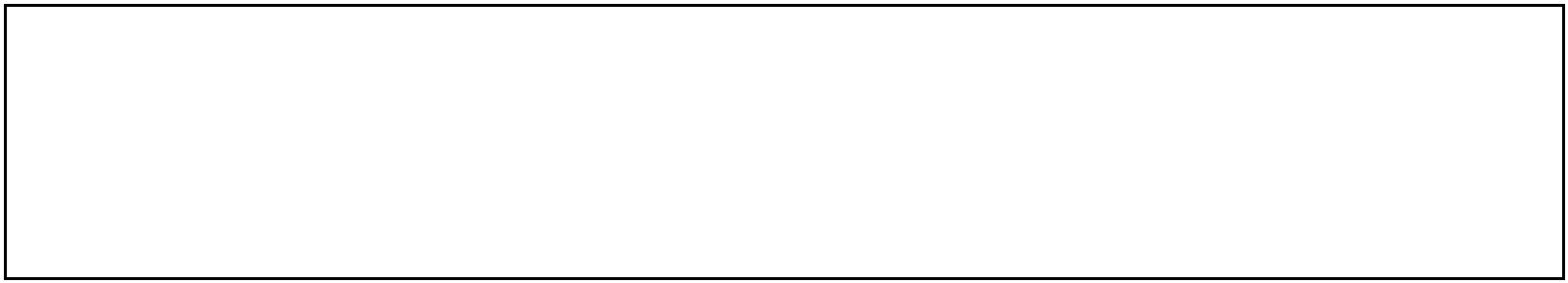 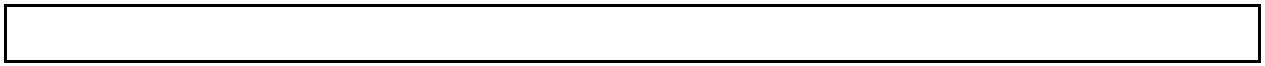 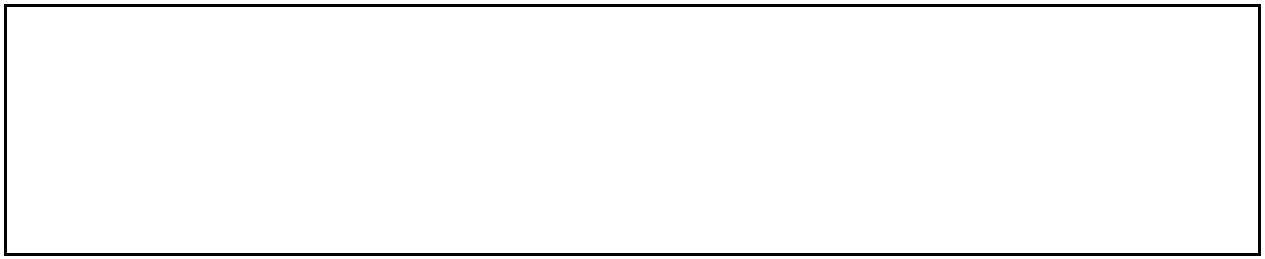 DAGENTNameAddressTelephone NumberMay this Agent be contacted direct?ADULTS WITH SOLE RESPONSIBILITYYES / NOEIf only one parent or guardian is detailed in Section B, please tell us why:DivorcedSeparatedDeceasedOther (please explain)FPARENTS LIVING APART FROM THE CHILDNameAddressAmount of contribution£Frequency of contributionFurther informationIs this individual aware that you have made an application to attend Glenalmond College?Is this individual aware that you have made an application for Bursary support?YES / NOYES / NO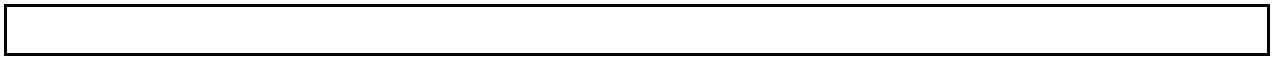 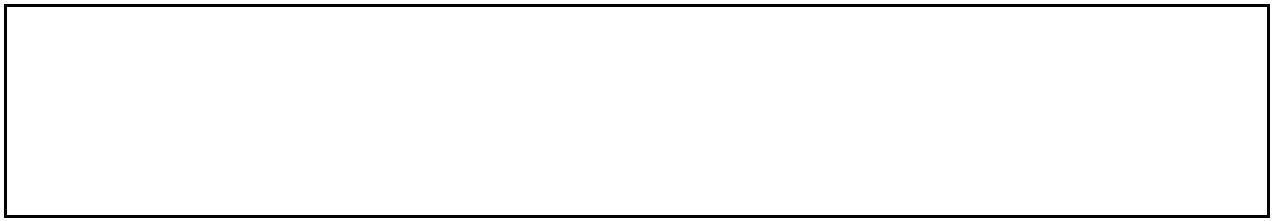 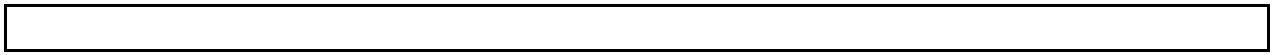 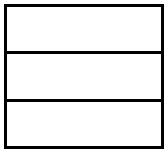 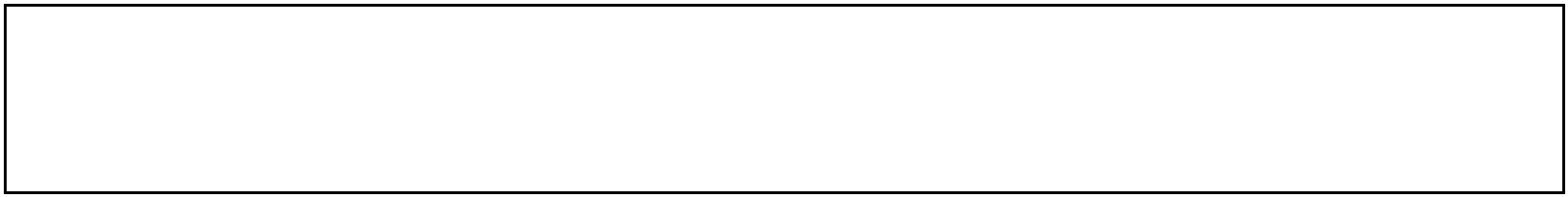 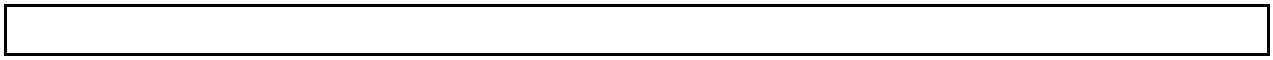 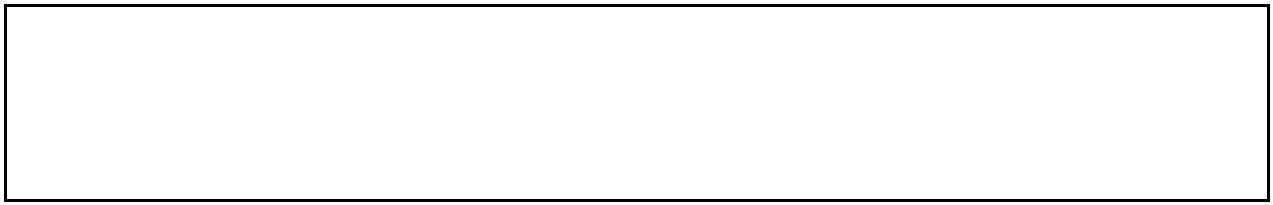 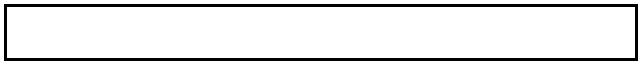 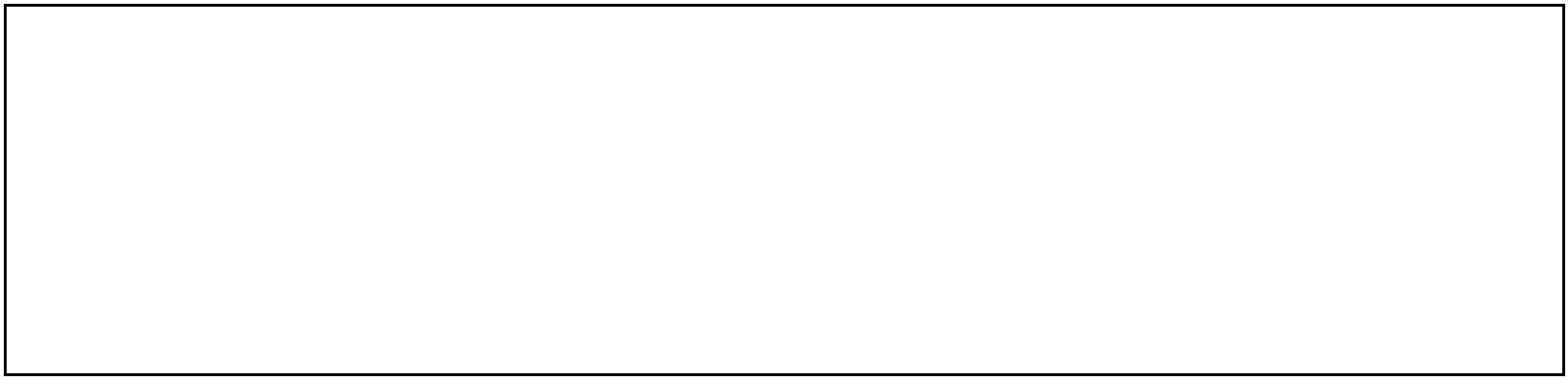 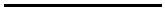 FirstParentSecondParentGiINCOMEPeriod on which income is based:iiGross salary and other similar earnings££Bonus element included in your remuneration and anticipatedfuture bonusesiiiivv££££££Profits of business or professionGross pension, widow's pension, etcviInvestment income from dividends, interest etcProperty Income££££££££viiviiixRedundancy or lump sum payment(s)Social security benefitsxiSeparation or Maintenance Allowance££££xiiAny other income not included above e.g. Child BenefitDetails of any benefit in kind provided by your employer, eg company caror accommodationxiii££HESTIMATED TOTAL INCOMEPeriod for which figure is estimated:Estimated incomeiii££FirstParentSecondParentIOUTGOINGSiPeriod on which outgoings are basedTax payable on incomes declared aboveNational Insurance Contributionsii££££££££iiiivvSuperannuation contributionsMortgage repayment or Rent (please specify)viEndowment mortgage insurance££££££££viiviiiixAny other interest payable (please specify)Council Tax on homeOther significant regular expenses (please specify)JVERIFICATION OF INCOMEPlease enclose documentary evidence in support of the income figure. Please tick those enclosedP60/PayslipsIR Tax AssessmentReport & Accounts (inc Balance Sheet)Other(s) please stateBank Statements/Other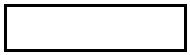 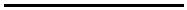 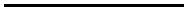 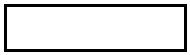 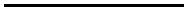 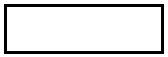 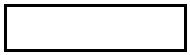 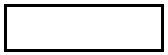 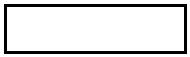 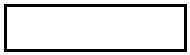 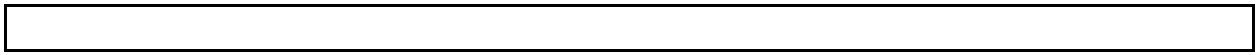 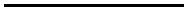 FirstParentSecondParentKCAPITAL ASSETSiApproximate value of any savings/investments££Building society/Bank Deposits/Equity Investments/GovernmentStakes/PEPs/ISAs/TESSAsii££££iiiApproximate market value of houseApproximate value of other significant possessions (eg car/antiques/housecontents)ivv££££££Cash at banks or elsewhereviApproximate market value of any other assets (please specify)LiCAPITAL LIABILITIES££££££Mortgage - amount outstanding on houseBank OverdraftiiiiiOther liabilities (please specify)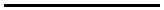 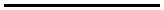 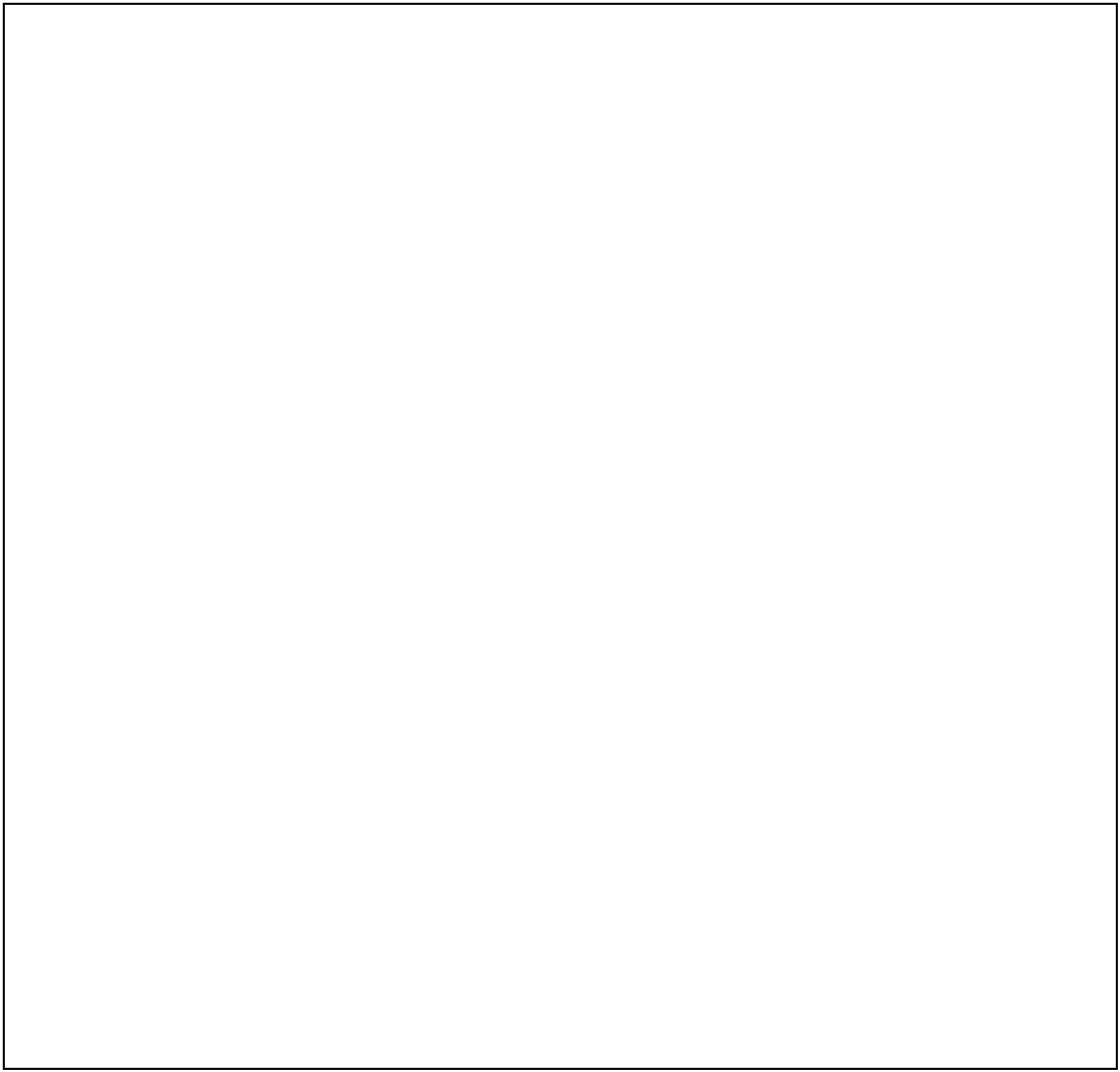 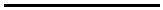 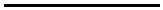 MOTHER INFORMATIONPlease tell us why you think you should receive a bursary.NOOTHER INFORMATIONPlease state the level of contribution that you can make towards tuition fees£(Annually)iHave you applied to other organisations for a grant towardsYES / NOii Please give details of any applications made, including the awarding body and the outcome of your applicationDECLARATIONI/We declare that to the best of our knowledge and belief, all the information given here is true and contains a full statementof my/our income from all sources during the period shown. I/we undertake to let Glenalmond College know of any materialchanges, if and when they occur. I/we understand that any Bursary or remission given will be conditional upon full disclosureof financial circumstances, good conduct and performance by my child at Glenalmond. I/we undertake to pay the balance ofthe account before the first day of term. I/we understand that the provision of false information may lead to my/our childbeing disqualified from the benefits of any Award.12Parent/GuardianParent/GuardianDateDateBursary/HAD/GeneralRegistered Charity SC006123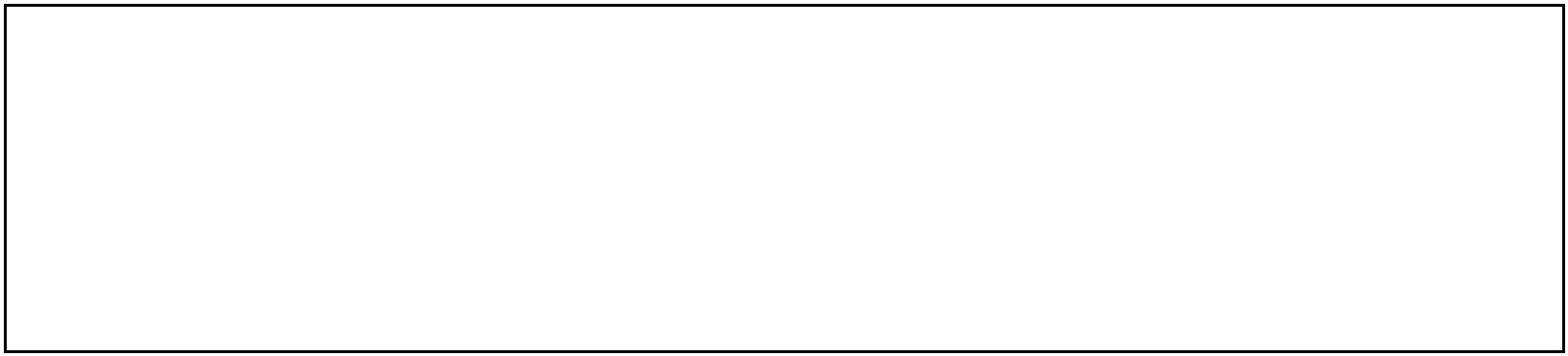 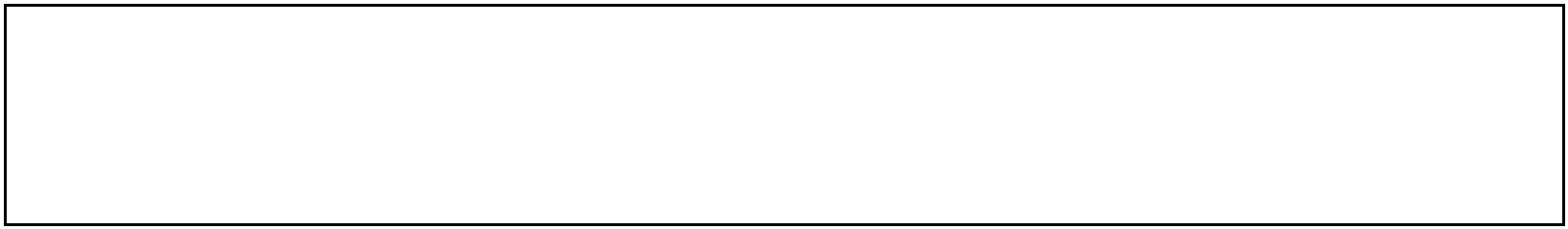 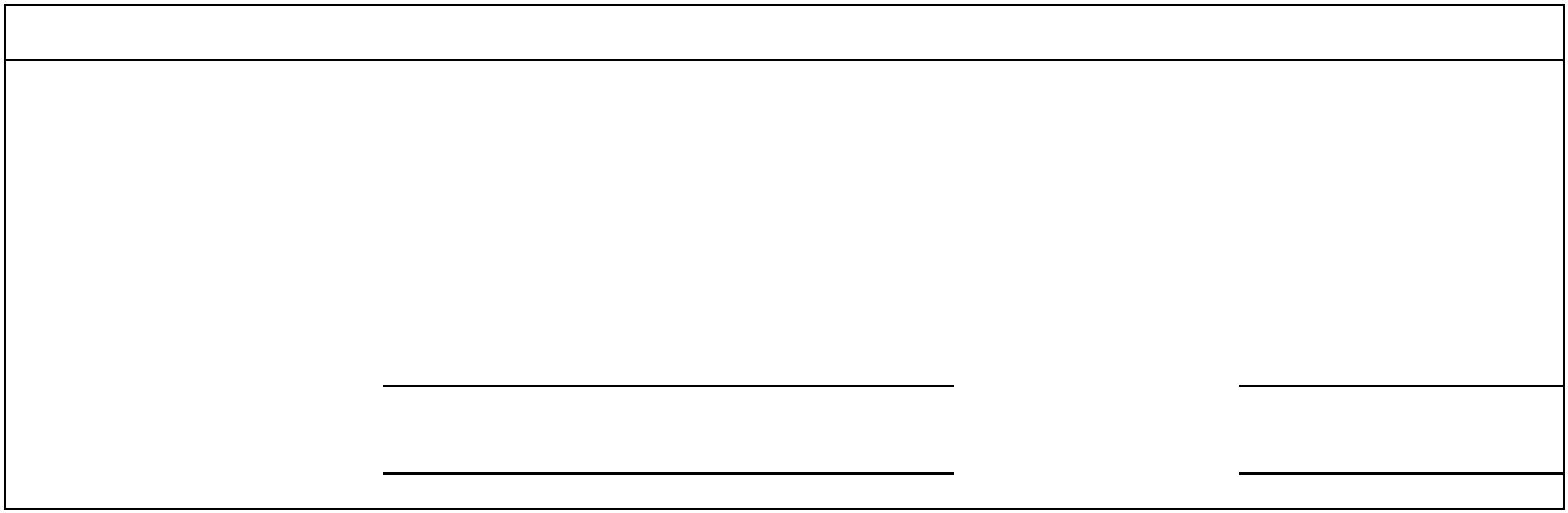 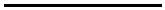 